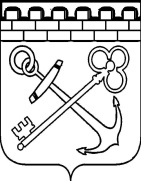 КОМИТЕТ ПО ЖИЛИЩНО-КОММУНАЛЬНОМУ ХОЗЯЙСТВУЛЕНИНГРАДСКОЙ ОБЛАСТИПРИКАЗот __ __________ 2020 года № __О внесении изменений в приказ комитета по жилищно-коммунальному хозяйству Ленинградской области от 09.01.2018 № 1 «Об отборе муниципальных образований для предоставления субсидий из областного бюджета Ленинградской области бюджетам муниципальных образований Ленинградской области на софинансирование капитальных вложений в объекты муниципальной собственности в целях реализации мероприятий по строительству и реконструкции объектов водоснабжения, водоотведения и очистки сточных вод в рамках подпрограммы «Водоснабжение и водоотведение Ленинградской области» государственной программы Ленинградской области «Обеспечение устойчивого функционирования и развития коммунальной и инженерной инфраструктуры и повышение энергоэффективности в Ленинградской области»   	В целях приведения в соответствие с действующим законодательством Российской Федерации, приказываю: 1. Внести изменения в приказ комитета по жилищно-коммунальному хозяйству Ленинградской области от 09.01.2018 № 1 «Об отборе муниципальных образований для предоставления субсидий из областного бюджета Ленинградской области бюджетам муниципальных образований Ленинградской области на софинансирование капитальных вложений в объекты муниципальной собственности в целях реализации мероприятий по строительству и реконструкции объектов водоснабжения, водоотведения и очистки сточных вод в рамках подпрограммы «Водоснабжение и водоотведение Ленинградской области» государственной программы Ленинградской области «Обеспечение устойчивого функционирования и развития коммунальной и инженерной инфраструктуры и повышение энергоэффективности в Ленинградской области», следующие изменения:а) в пункте 3.2.4.3. цифру «20» заменить на «25»;б) пункт 3.2.7. читать в новой редакции:«3.2.7. Обеспечивает соблюдение фактической доли расходов бюджета муниципального образования на финансирование обязательств, софинансируемых за счет субсидий, в отчетном году, указанной в приложении 1 к настоящему Соглашению.»; в) в пункте 3.2.10. слово «ежеквартальное» заменить на «ежегодное»;г)  в пункте 3.2.12. слова «от 30 декабря 2009 года № 412» заменить на «от 25 января 2019 года № 10, по форме, утвержденной приложением 5 к настоящему Соглашению» далее по тексту;д) абзац 5 пункта 4.5. после слова «каждого» дополнить словом «текущего»;е) реквизиты комитета по жилищно-коммунальному хозяйству Ленинградской области в разделе 8 «Юридические адреса и банковские реквизиты сторон» читать в следующей редакции:«Комитет по жилищно-коммунальному хозяйству Ленинградской области191311, г. Санкт-Петербург, ул. Смольного, д.3ИНН/ КПП  7839394366/ 784201001Код администратора доходов 984 На л/сч. 03353984002      Получатель: Комитет финансов ЛО (комитет по жилищно-коммунальному хозяйству ЛО, л/с 02452000150)ОКТМО 41000000Казначейский счет №  03221643410000004500Банк получателя: ОТДЕЛЕНИЕ ЛЕНИНГРАДСКОЕ БАНКА РОССИИ//УФК по Ленинградской области г. Санкт-Петербург           БИК ТОФК: 014106101Единый казначейский счет:  40102810745370000006»2. Контроль за исполнением настоящего приказа оставляю за собой.Председатель комитета                                                                                       А. Тимков